Текст статьи об открытии проекта «Организация и проведение мероприятий, приуроченных к 225-летнему юбилею А.С. Пушкина «Время Пушкина» на территории Шебекинского городского округа»для публикации на сайте администрации Шебекинского городского округа В 2024 году исполняется 225 лет со дня рождения Александра Сергеевича Пушкина.Президент РФ Владимир Путин поручил организовать празднование юбилея и подписал Указ от 5 июля 2021 года № 404 «О 225-летии со дня рождения А.С. Пушкина». Александр Сергеевич Пушкин — одно из самых ярких и известных имён в мировой литературе. Его творчество имеет огромное значение и оказывает глубокое влияние на современное общество. Пушкин является воплощением русского гения и национального духа, его произведения переживают не только временные рамки, но и сохраняют свою актуальность на протяжении веков.Творчество Пушкина олицетворяет в себе глубокие человеческие чувства и мысли, отражает все богатство русской культуры и истории. Великий русский поэт установил новые стандарты искусства и литературы, вдохновляя и влияя на множество поколений писателей и поэтов. Его произведения обладают огромным философским и эстетическим значением, вызывая в читателе и слушателе самые яркие и глубокие эмоции.Учреждения культуры Шебекинского городского округа в юбилейный год инициировали проект «Организация и проведение мероприятий, приуроченных к 225-летнему юбилею А.С. Пушкина «Время Пушкина» на территории Шебекинского городского округа», включающий мероприятия самых разных форматов.В рамках реализации проекта запланирована онлайн-акция «#Пушкинзнает», циклы мероприятий «К Пушкину сквозь время и пространство», «Идут века, но Пушкин остается…», «#Александр_Пушкин_Перезагрузка».Будет подготовлена издательская продукция в помощь организации работы к 225-летнему юбилею А.С. Пушкина. Для сотрудников культурно-досуговых учреждений состоятся обучающие мероприятия «Пушкин всегда с нами» и «Пушкин – молодежи».Хочется верить, что проект привлечет внимание шебекинцев к творчеству А.С. Пушкина. Ведь он до сих пор остается для всех нас современником. А самое главное для понимания Пушкина – его нужно читать! 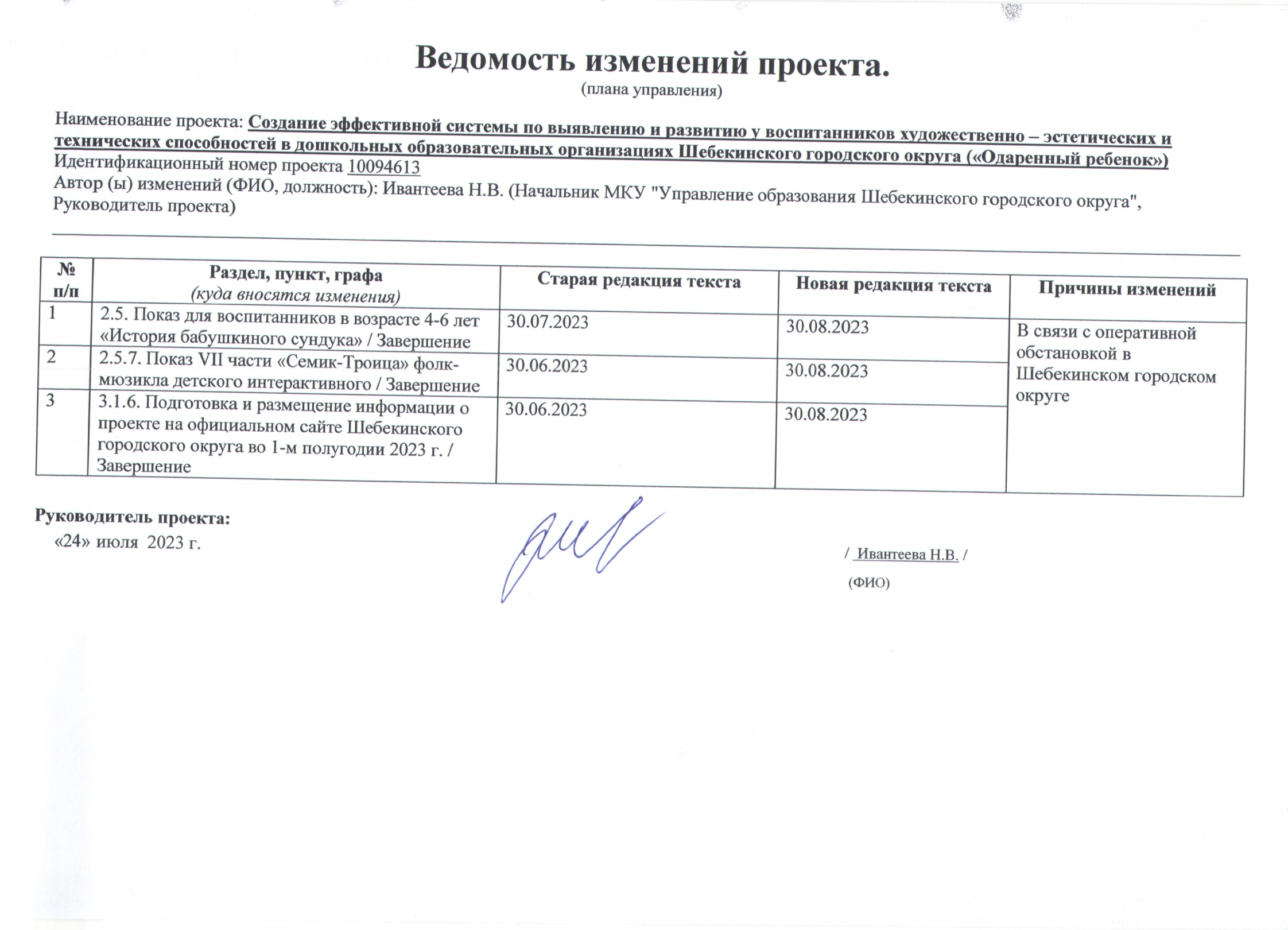 УТВЕРЖДАЮКуратор проекта                      № 10095955__________________Н.В. Ивантеева«22» апреля 2024 г.